Školní klub KOTVA při CMG a SOŠPg Brno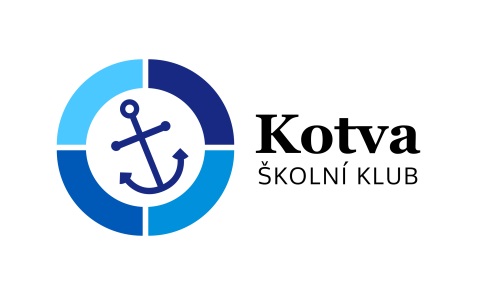 Přihláška na víkendovku pro holky v Blansku 28. – 30. 4. 2023Přihlášku odevzdejte do 21.4.2023 v klubu.
Tímto podpisem potvrzuji,že se budu plně účastnit programu, který pedagogové s animátory připraví,že se ochotně zapojím do služeb týkajících se provozu akce – úklid, nádobí a další.že dřívější odjezd z akce je možný pouze ze zdravotních důvodů nebo při nerespektování pravidel, a to na vlastní náklady a bez možnosti vrácení zbytku penězže v případě, že se odhlásím z akce později než týden před odjezdem, bude mi vrácen storno poplatek ve výši poloviny celkové cenyže si uvědomuji, že součástí programu jsou duchovně zaměřené aktivity, které jsou vedeny v římskokatolickém způsobu
V 		dne	
			-----------------------------------------------------------------		----------------------------------------------
                       podpis zájemce					        podpis zákonného zástupce*Nehodící se škrtněte  Víkendovka pro holky – Holky sobě 2Termín: pátek 28.4.2023 – neděle 30.4.2023Místo konání (ubytování): Katolický dům v Blansku (Komenského 15, Blansko) Sraz: v pátek 28.4.2023 v 16:00 na hlavním nádraží před prodejnou Regiojet (pojedeme vlakem s batohy)Návrat: v neděli 30.4.2023 ve 13:59 na hlavní nádražíCena: 800,- KčCelou částku zasílejte do 21.4.2023 na účet školy 6964370257/0100 a do zprávy uveďte jméno účastnice a název akce. S sebou: věci osobní hygieny, pyžamo, spacák, natahovací prostěradlo, oblečení dovnitř, přezůvky, sportovní oblečení na ven a další věci dle vlastního uvážení (hudební nástroje, knihy, obvyklé společenské a stolní hry…) Pokud si chcete vzít telefon, počítejte s tím, že jej budete mít k dispozici pouze v čase osobního volna po večeři.Vedoucí: s. Alžběta Jana Roháčková 			tel. 604 695 805, rohackova@cmgp.cz	    Kateřina Změlíková				zmelikova@cmgp.cz	    + animátorky Lotka a Viky V.Jméno a příjmení zájemkyně:Jméno a příjmení zájemkyně:Jméno a příjmení zájemkyně:Adresa trvalého bydliště:Adresa trvalého bydliště:Adresa trvalého bydliště:Datum narození:Datum narození:Datum narození:Škola:Škola:Třída:Zdravotní stav: dobrý* – problémový (dieta, alergie apod.) *:……………………………………….Zdravotní stav: dobrý* – problémový (dieta, alergie apod.) *:……………………………………….Zdravotní stav: dobrý* – problémový (dieta, alergie apod.) *:……………………………………….Telefon zákonného zástupce:Telefon zájemkyně:Telefon zájemkyně: